5th Grade Supply List (2022-2023)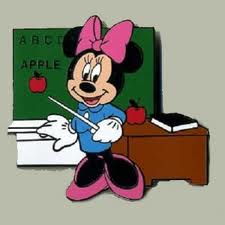 8 composition notebooks6 folders (one must be RED for Music)Lined paper (2 packs)#2 Pencils-1 pack (no mechanical pencils)Pencil pouch with zipperEraser caps for pencils and one big pink oneRed and blue Ink pensPair of scissorsCrayons, markers or colored pencilsOne centimeter and inch rulerDifferent color highlightersPencil Sharpener (with lid)Scotch tape (we use a lot of it)Post-its (different colors)Headphones/earbuds       Wish List       Copy paper (White & Color)Card Stock Paper (any color)Tissues    Hand Soap/SanitizerLysol Wipes/Spray             